为方便后续工作，请进入体检环节的考生扫描如下二维码：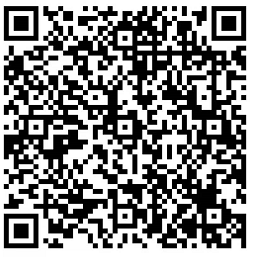 青海省2021年人民法院公开考录公务员和司法辅助人员进入体检考生名单青海省2021年人民法院公开考录公务员和司法辅助人员进入体检考生名单青海省2021年人民法院公开考录公务员和司法辅助人员进入体检考生名单青海省2021年人民法院公开考录公务员和司法辅助人员进入体检考生名单青海省2021年人民法院公开考录公务员和司法辅助人员进入体检考生名单青海省2021年人民法院公开考录公务员和司法辅助人员进入体检考生名单青海省2021年人民法院公开考录公务员和司法辅助人员进入体检考生名单青海省2021年人民法院公开考录公务员和司法辅助人员进入体检考生名单青海省2021年人民法院公开考录公务员和司法辅助人员进入体检考生名单青海省2021年人民法院公开考录公务员和司法辅助人员进入体检考生名单青海省2021年人民法院公开考录公务员和司法辅助人员进入体检考生名单青海省2021年人民法院公开考录公务员和司法辅助人员进入体检考生名单序号准考证号考生姓名单位名称职位代码职位名称招录
人数笔试成绩面试成绩总成绩职位
排名备注11163010100311孙悦西宁市011301083011301083-西宁市城东区人民法院一级主任科员及以下167.2184.4074.091进入体检21163010101818杨怡琳西宁市011301084011301084-西宁市城西区人民法院一级主任科员及以下166.7582.2072.931进入体检31163010102929侯洪煜西宁市011301085011301085-西宁市城北区人民法院一级主任科员及以下267.5486.8075.241进入体检41163010309012祁全丽西宁市011301085011301085-西宁市城北区人民法院一级主任科员及以下267.1382.6073.322进入体检51163010827128陈璐瑶西宁市011301086011301086-西宁市湟中区人民法院一级主任科员及以下（1）166.2581.6072.391进入体检61163011136320赵悦彤西宁市011301087011301087-西宁市湟中区人民法院一级主任科员及以下（2）264.9680.4071.141进入体检71163010516820王晓婵西宁市011301087011301087-西宁市湟中区人民法院一级主任科员及以下（2）264.0881.2070.932进入体检81163010416406阎翠翠西宁市011301088011301088-西宁市湟中区人民法院一级主任科员及以下（3）169.5879.2073.431进入体检91163010724408哈晓春西宁市011301089011301089-湟中区人民法院一级主任科员及以下（4）
(面向大学生“村官”等服务基层项目人员)167.7984.0074.271进入体检101163210204919李延林海东市211201044211201044-海东市中级人民法院一级主任科员及以下
(面向大学生“村官”等服务基层项目人员)173.2184.8077.851进入体检111163210411024王青萍海东市211301042211301042-海东市平安区人民法院一级主任科员及以下265.5881.8072.071进入体检121163210102814祁小芳海东市211301042211301042-海东市平安区人民法院一级主任科员及以下264.3881.0071.032进入体检131163210307729马志婕海东市211301043211301043-海东市民和县人民法院一级主任科员及以下175.2581.2077.631进入体检141363630101119李丽法院系统013201001013201001-西宁市中级人民法院一级主任科员及以下476.6382.2078.861进入体检151363630100903蔡蕊法院系统013201001013201001-西宁市中级人民法院一级主任科员及以下470.9685.0076.582进入体检161363630101104李林翰法院系统013201001013201001-西宁市中级人民法院一级主任科员及以下471.1383.2075.963进入体检171363630100309苗静媛法院系统013201001013201001-西宁市中级人民法院一级主任科员及以下470.1383.6075.524进入体检181363630101202张蓝以法院系统013301002013301002-西宁市城东区人民法院一级主任科员及以下（1）278.6782.6080.241进入体检191363630102915陈延英法院系统013301002013301002-西宁市城东区人民法院一级主任科员及以下（1）276.0084.2079.282进入体检201363630102229郭晶法院系统013301003013301003-西宁市城西区人民法院一级主任科员及以下（1）377.0483.0079.421进入体检211363630101030白彤彤法院系统013301003013301003-西宁市城西区人民法院一级主任科员及以下（1）374.7583.0078.052进入体检221363630101124李永顺法院系统013301003013301003-西宁市城西区人民法院一级主任科员及以下（1）376.1778.4077.063进入体检231363630101106杨嘉赫法院系统013301004013301004-西宁市城西区人民法院一级主任科员及以下（2）176.4284.2079.531进入体检241363630100809刘思琪法院系统013301005013301005-西宁市湟中区人民法院一级主任科员及以下（1）577.2182.0079.131进入体检251363630101825田云法院系统013301005013301005-西宁市湟中区人民法院一级主任科员及以下（1）575.8378.6076.942进入体检261363630101705李得兰法院系统013301005013301005-西宁市湟中区人民法院一级主任科员及以下（1）574.0880.4076.613进入体检271363630101710王子玉法院系统013301005013301005-西宁市湟中区人民法院一级主任科员及以下（1）575.2578.6076.594进入体检281363630101917王胜辉法院系统013301005013301005-西宁市湟中区人民法院一级主任科员及以下（1）574.0080.2076.485进入体检291363630100213何贵康法院系统013301006013301006-西宁市湟中区人民法院一级主任科员及以下（2）378.0477.2077.701进入体检301363630103204周颖法院系统013301006013301006-西宁市湟中区人民法院一级主任科员及以下（2）369.7582.8074.972进入体检311363630100123尕藏姐法院系统013301006013301006-西宁市湟中区人民法院一级主任科员及以下（2）371.5079.4074.663进入体检321363630101519唐万芳法院系统013301007013301007-西宁市大通县人民法院一级主任科员及以下373.1382.6076.921进入体检331363630102528李晓明法院系统013301007013301007-西宁市大通县人民法院一级主任科员及以下372.0881.0075.652进入体检341363630100223严琴琴法院系统013301007013301007-西宁市大通县人民法院一级主任科员及以下371.7580.2075.133进入体检351363630102630王强法院系统013301008013301008-西宁市城东区人民法院一级主任科员及以下（2）
(面向大学生“村官”等服务基层项目人员)166.7179.8071.951进入体检361363630101725马贞法院系统213301001213301001-海东市乐都区人民法院一级主任科员及以下（1）276.2582.0078.551进入体检371363630102923韩杰法院系统213301001213301001-海东市乐都区人民法院一级主任科员及以下（1）272.6778.6075.042进入体检381363630101414冶晓丽法院系统213301002213301002-海东市民和县人民法院一级主任科员及以下（1）272.7181.4076.191进入体检391363630101420马永鹏法院系统213301002213301002-海东市民和县人民法院一级主任科员及以下（1）275.0477.0075.822进入体检401363630102301苏芮平法院系统213301003213301003-海东市民和县人民法院一级主任科员及以下（2）174.3877.0075.431进入体检411363630101517马英梅法院系统213301004213301004-海东市化隆县人民法院一级主任科员及以下272.3376.6074.041进入体检421363630102416霍雪儿法院系统213301004213301004-海东市化隆县人民法院一级主任科员及以下268.2580.6073.192进入体检431363630100221晁祥善法院系统213301005213301005-海东市乐都区人民法院一级主任科员及以下（2）
(面向大学生“村官”等服务基层项目人员)267.1381.8073.001进入体检441363630101108郑永婷法院系统213301005213301005-海东市乐都区人民法院一级主任科员及以下（2）
(面向大学生“村官”等服务基层项目人员)267.3879.6072.272进入体检451363630100308才让三智法院系统263201001263201001-果洛州中级人民法院一级主任科员及以下469.0881.2073.931进入体检461363630102214王恬伟法院系统263201001263201001-果洛州中级人民法院一级主任科员及以下469.2178.8073.052进入体检471363630103218马小虎法院系统263201001263201001-果洛州中级人民法院一级主任科员及以下468.1779.6072.743进入体检481363630100302德吉措法院系统263201001263201001-果洛州中级人民法院一级主任科员及以下469.0076.2071.884进入体检491363630103313才吉法院系统273201001273201001-玉树州中级人民法院一级主任科员及以下（1）
（具有藏语文字写作能力（康巴语））163.2580.8070.271进入体检501363630102119白玛昂江法院系统273201002273201002-玉树州中级人民法院一级主任科员及以下（2）
(面向大学生“村官”等服务基层项目人员)163.7580.8070.571进入体检511363630101120张鹏飞法院系统633101001633101001-省高级人民法院西宁铁路运输法院
一级主任科员及以下169.7183.2075.111进入体检